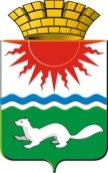 ГЛАВА СОСЬВИНСКОГО ГОРОДСКОГО ОКРУГАПОСТАНОВЛЕНИЕот 19.05.2020 № 34                                                                      п.г.т. СосьваО внесении изменений в постановлениеглавы Сосьвинского городского округа от 23.03.2020 № 13 «О введении на территории Сосьвинского городского округа  режима повышенной готовности и принятии дополнительных мер по защите населения от новой коронавирусной инфекции (2019-nCoV)»В связи с Указами Губернатора Свердловской области: от 02.04.2020  № 156-УГ, от 03.04.2020  № 158-УГ, от 05.04.2020  № 159-УГ, от10.04.2020 № 175-УГ,от16.04.2020 №181-УГ, от 17.04.2020 № 189-УГ, от 20.04.2020 № 190-УГ, от21.04.2020 № 195-УГ, от 29.04.2020 № 219-УГ, от 06.05.2020 № 227-УГ, от 09.05.2020 № 233-УГ, от 13.05.2020 № 234-УГ, от 18.05.2020 № 246-УГ:«О внесении изменений в Указ Губернатора Свердловской области: от 18.03.2020  № 100-УГ «О введении на территории Свердловской области режима повышенной готовности и принятии дополнительных мер по защите населения от новой коронавирусной инфекции (2019-nCoV)», руководствуясь статьями 27, 30, 45 Устава Сосьвинского городского округаПОСТАНОВЛЯЮ:Внести в постановление главы Сосьвинскогогородского округа от 23.03.2020 № 13 «О введении на территории Сосьвинского городского округа режима повышенной готовности и принятия мер по защите населения от новой коронавирусной инфекции (2019-nCoV)»(в редакции постановлений главыСосьвинского городского округа от 27.03.2020 № 15, от 31.03.2020 № 18, от 06.04.2020 №19, от 13.04.2020 № 20,от17.04.2020 №22, от 20.04.2020 № 24, от 21.04.2020 № 25, от 23.04.2020 № 27, от 30.04.2020 № 28, от 07.05.2020 №31, от 11.05.2020 № 32, от14.05.2020 № 33) следующие изменения:1)  подпункт 4 части первой пункта 3  изложить в следующей редакции:«4) работуорганизаций, оказывающих услуги косметологов и визажистов, массажные услуги, услуги общественных бань, услуги фитнес-центров, спа-услуги общеоздоровительные и релаксирующие, услуги соляриев, иные услуги в сфере индустрии красоты (за исключением парикмахерских услуг), а также организаций, имеющих лицензию на право осуществления медицинской деятельности);»;          2) часть вторую пункта 3 признать утратившей силу;          3)В пункте 4-1, пункте 10 слова: «по 18 мая» заменить словами: «по 25 мая».2. Опубликовать настоящее постановление в газете «Серовский рабочий» и разместить на официальном сайте администрации Сосьвинского городского округа.3.  Контроль исполнения настоящего постановления оставляю за собой.Глава Сосьвинского городского округа                                                                            Г.Н. Макаров